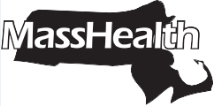 MassHealth Supplemental Rebate/Preferred Drug ListThis page list those drugs for which MassHealth has entered into a supplemental rebate agreement with drug manufacturers, allowing MassHealth the ability to provide medications at the lowest possible costs.The items are listed alphabetically by therapeutic class, then by the name of the drug or drug ingredients. Please note that MassHealth may still require prior authorization for clinical reasons. Drugs that require additional prior authorization requirements are noted with PA on this list.In general, MassHealth requires a trial of the preferred drug or clinical rationale for prescribing a non-preferred drug within a therapeutic class.Antiretroviral/HIV Agents: See Therapeutic Class Table 38 on the MassHealth Drug List for Antiretroviral/HIV AgentsDescovy (emtricitabine/tenofovir alafenamide)Genvoya (elvitegravir/cobicistat/emtricitabine/tenofovir alafenamide)Norvir (ritonavir)Odefsey (emtricitabine/rilpivirine/tenofovir alafenamide)Anti-TNF Agents: See Therapeutic Class Table 5 on the MassHealth Drug List for Anti-TNF AgentsEnbrel (etanercept) – PAHumira (adalimumab) – PA Drug and Alcohol Cessation: See Therapeutic Class Table 36 on the MassHealth Drug List for Drug and Alcohol Cessation AgentsSuboxone (buprenorphine/naloxone film ≤ 16 mg/day)Suboxone (buprenorphine/naloxone film) – PA > 180/days (> 16 mg/day and ≤ 24 mg/day)Suboxone (buprenorphine/naloxone film) – PA > 90/days (> 24 mg/day and ≤ 32 mg/day)Suboxone (buprenorphine/naloxone film) – PA > 32 mg/dayGrowth Hormone: See Therapeutic Class Table 9 on the MassHealth Drug List for Growth HormonesGenotropin (somatropin) – PAHepatitis Antiviral: See Therapeutic Class Table 44 on the MassHealth Drug List for Hepatitis Antiviral AgentsCombination AgentsEpclusa (sofosbuvir/velpatasvir) – PAHarvoni (ledipasvir/sofosbuvir) – PA Single AgentsSovaldi (sofosbuvir) – PALong-Acting Cerebral Stimulants: See Therapeutic Class Table 31 on the MassHealth Drug List for Cerebral Stimulants and Miscellaneous AgentsLong-Acting Amphetamine AgentsAdderall XR (amphetamine salts extended-release) – PA < 3 years and PA > 60 units/monthVyvanse (lisdexamfetamine) – PA < 3 years and PA > 60 units/monthLong-Acting Methylphenidate AgentsFocalin XR (dexmethylphenidate extended-release) – PA < 3 years and PA > 60 units/month